Печатное издание органа местного самоуправленияКаратузский сельсовет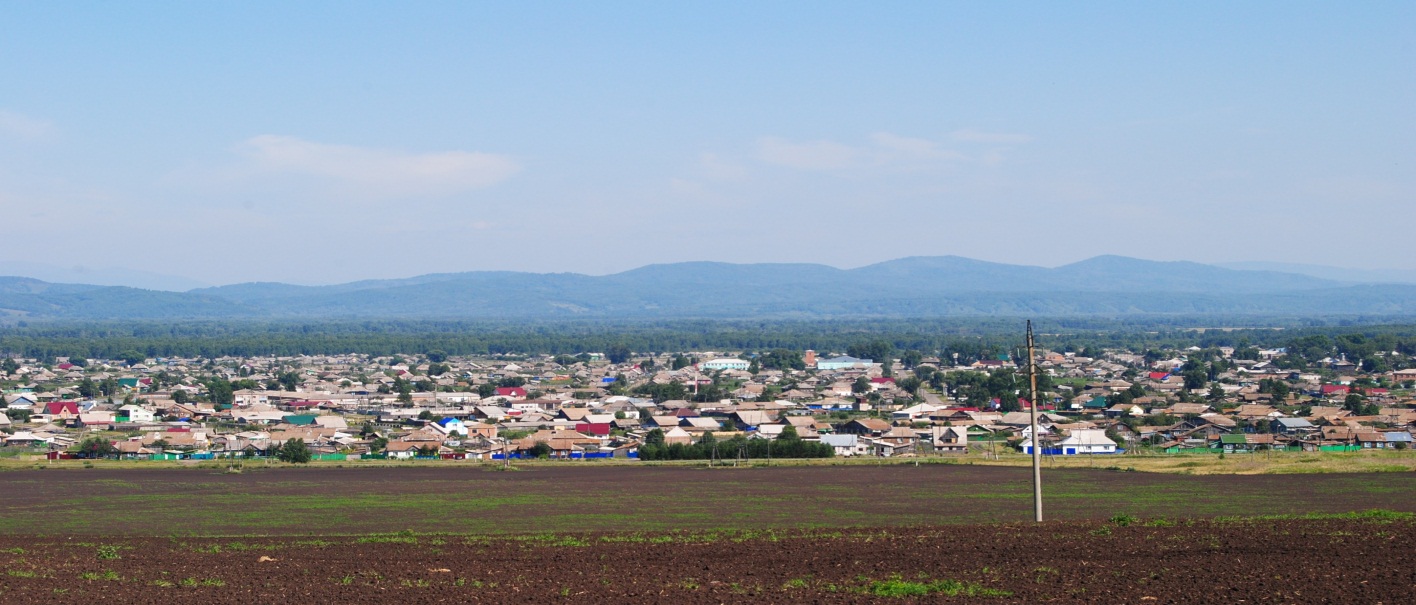 № 6 (102) от 14 января 2016 г.	с. КаратузскоеКАРАТУЗСКИЙ СЕЛЬСКИЙ СОВЕТ ДЕПУТАТОВРЕШЕНИЕ31.12.2015г.                                с. Каратузское                                           № Р-16О принятии полномочий по предоставлениютранспортных услуг населению в границах села Каратузское на 2016 годВ соответствии с Федеральным законом от 06.10.2003 № 131-ФЗ «Об общих принципах организации местного самоуправления в РФ», Законом Красноярского края от 15.10.2015г. №9-3724 «О закреплении вопросов местного значения за сельскими поселениями», Федеральным законом от 13.07.2015г. №220-ФЗ «Об организации регулярных перевозок пассажиров и багажа автомобильным транспортом и городским наземным электрическим транспортом в Российской Федерации и о внесении изменений в отдельные законодательные акты РФ», на основании Решения Каратузского районного Совета депутатов от 29.12.2015г. №Р-34, руководствуясь статьями 24, 26 Устава Каратузского сельсовета, Каратузский сельский Совет депутатов РЕШИЛ:1. Муниципальному образованию Каратузский сельсовет принять полномочия по предоставлению транспортных услуг населению в пределах границ села Каратузское на 2016 год. 2. Поручить администрации Каратузского сельсовета заключить Соглашение с муниципальным образованием «Каратузский район» «О передаче полномочий по предоставлению транспортных услуг населению в пределах границ села Каратузское на 2016 год».3. Контроль за исполнением настоящего решения возложить на постоянную депутатскую комиссию по законности, охране общественного порядка, сельскому хозяйству и предпринимательству.4. Решение вступает в силу в день, следующий за днем его официального опубликования в печатном издании Каратузского сельсовета «Каратузский вестник».Председатель Совета депутатов                                                     О.В.ФедосееваГлава Каратузского сельсовета                                                               А.А. СаарАДМИНИСТРАЦИЯ КАРАТУЗСКОГО СЕЛЬСОВЕТАПОСТАНОВЛЕНИЕ31.12.2015                                                                        с. Каратузское                                                             №  731 – ПОб утверждении программы пассажирских перевозокпо городскому маршруту  с. Каратузское на 2016 годВ соответствии с	Законом Красноярского края от 09.12.2010 № 11-5424 «О транспортном обслуживании населения в Красноярском крае», 	Решением Каратузского сельского Совета депутатов № Р-16 от 31.12.2015 года «О принятии полномочий по предоставлению транспортных услуг населению в границах села Каратузское на 2016 год», Уставом Каратузского сельсовета,	 ПОСТАНОВЛЯЮ:1.Утвердить Программу  пассажирских перевозок по городскому маршруту  с. Каратузское на 2016 год, согласно приложению № 1.2. Контроль за исполнением настоящего Постановления возложить на Болмутенко А.М., заместителя главы администрации Каратузского сельсовета.  3. Настоящее постановление вступает в силу в день следующий за днем его официального опубликования в печатном издании органа местного самоуправления Каратузского сельсовета «Каратузский вестник» и распространяет свое действие на правоотношения возникшие с 01.01.2016 года.Глава  Каратузского сельсовета:                                             А.А. СаарПриложение 1К постановлению администрации сельсоветаОт 31.12.2015 года № 731-ППРОГРАММАПассажирских перевозок ГП КК «Каратузское АТП» по городскому маршруту Каратузского сельсовета на 2016  годАДМИНИСТРАЦИЯ КАРАТУЗСКОГО СЕЛЬСОВЕТАПОСТАНОВЛЕНИЕ31.12.2015 г.                                                                          с. Каратузское                                                                                №  732 – ПОб  утверждении норматива субсидирования пассажирских перевозок на 2016 год          В целях компенсации расходов организаций автомобильного транспорта,  возникающих в результате государственного регулирования тарифов на регулируемые пассажирские перевозки в муниципальных маршрутах с небольшой интенсивностью пассажиропотоков в соответствии с Законом Красноярского края от 09.12.2010 года № 11-5424 «О транспортном обслуживании населения и некоторых вопросах обеспечения безопасности дорожного движения в Красноярском крае», письмом министерства транспорта Красноярского края № 05-01391, постановлением администрации Каратузского сельсовета от 31.12.2015  года № 731 – П «Об утверждении программы пассажирских перевозок по городскому маршруту  с. Каратузское на 2016 год», руководствуясь  Уставом Каратузского сельсовета, ПОСТАНОВЛЯЮ:1. Утвердить норматив субсидирования  пробега с пассажирами при осуществлении регулярных пассажирских перевозок по муниципальному маршруту за счет средств межбюджетных трансфертов передаваемых  ежемесячно из бюджета Каратузского района в бюджет Каратузского сельсовета на осуществление  полномочий по предоставлению транспортных услуг населению в пределах границ с Каратузское на 2016 год, перевозчикам, выполняющим регулярные пассажирские перевозки по муниципальному маршруту с небольшой интенсивностью пассажиропотоков в соответствии с муниципальной программой регулярных пассажирских перевозок по муниципальным маршрутам на территории с. Каратузское на 2016 год, в целях возмещения недополученных доходов, возникающих в результате небольшой интенсивности пассажиропотоков, в размере  4,32 руб. на  пробега с пассажирами.2. Контроль за исполнением настоящего постановления возложить на заместителя  главы  сельсовета Болмутенко А.М.3. Опубликовать настоящее постановление  в печатном издании органа местного самоуправления Каратузского сельсовета «Каратузский вестник».4. Постановление вступает в силу со дня официального опубликования  и   распространяет свое действие   на   правоотношения,   возникшие  с 01.01.2016 года.   Глава Каратузского сельсовета:                                                 А.А. СаарАДМИНИСТРАЦИЯ КАРАТУЗСКОГО СЕЛЬСОВЕТАПОСТАНОВЛЕНИЕ31.12.2015 г.                                                                            с. Каратузское                                                                              № 733 - ПОб утверждении Положения о порядке предоставления субсидий  из бюджета сельсовета на компенсацию расходов организациям, выполняющим перевозки пассажиров по городскому маршруту в соответствии с программой пассажирских перевозок в Каратузском сельсовете на 2016 годНа основании Бюджетного кодекса Российской Федерации, Устава Каратузского сельсовета, Решения Каратузского сельского Совета депутатов от 31.12.2015 года № Р-16 «О принятии полномочий по предоставлению транспортных услуг населению в границах села Каратузское на 2016 год», в целях компенсации расходов организациям, выполняющим перевозки пассажиров по муниципальному городскому маршруту в соответствии с программой пассажирских перевозок в Каратузском сельсовете на 2016 год, возникающих в результате регулирования тарифов и небольшой интенсивности пассажиропотоков ПОСТАНОВЛЯЮ:1. Утвердить Положение о порядке предоставления субсидий  из  бюджета сельсовета на компенсацию расходов организациям, выполняющим перевозки пассажиров по городскому маршруту в соответствии с программой пассажирских перевозок в Каратузском сельсовете на 2016 год, возникающих в результате регулирования тарифов и небольшой интенсивности пассажиропотока, согласно приложению.2. Контроль за исполнением настоящего постановления оставляю за собой.3. Постановление вступает в силу с момента официального опубликования и распространяет свое действие на правоотношения, возникшие с 01.01.2016 года. Глава Каратузского сельсовета:                                                     А.А. Саар                                                                                                          Приложение к постановлению администрации Каратузского сельсовета от 31.12.2015 г.  № 733 - ППоложениео порядке предоставления субсидий  из  бюджета сельсовета на компенсацию расходов организациям, выполняющим перевозки пассажиров по городскому маршруту в соответствии с программой пассажирских перевозок в Каратузском сельсовете на 2016 год, возникающих в результате регулирования тарифов и небольшой интенсивности пассажиропотоков1. Настоящее положение устанавливает механизм предоставления субсидий из  бюджета сельсовета на компенсацию расходов организациям, выполняющим перевозки пассажиров по городскому маршруту в соответствии с программой пассажирских перевозок в Каратузском сельсовете на 2016 год (далее – программа пассажирских перевозок), возникающих в результате регулирования тарифов  и небольшой интенсивности пассажиропотоков.2.  Получателями субсидий из  бюджета сельсовета являются организации автомобильного пассажирского транспорта, имеющие лицензии на осуществление пассажирских перевозок,   выполняющие перевозки пассажиров по городскому маршруту в соответствии с Программой  пассажирских перевозок и заключившие в установленном порядке договор с администрацией сельсовета на выполнение Программы пассажирских перевозок в Каратузском сельсовете на 2016 год. 3. Субсидии предоставляются за счет средств межбюджетных трансфертов, предоставляемых ежемесячно  из бюджета Каратузского района в бюджет Каратузского сельсовета для осуществления передаваемых полномочий по предоставлению транспортных услуг населению в пределах границ села Каратузское на основании заключенных договоров.4.  Размер субсидий, подлежащей финансированию из бюджета сельсовета, определяется исходя из фактического количества километров пробега с пассажирами в соответствии с Программой пассажирских перевозок, субсидируемых из бюджета сельсовета, и утвержденного постановлением администрации сельсовета норматива субсидирования . пробега с пассажирами при осуществлении городского маршрута пассажирских перевозок.5. Организации, выполняющие перевозки пассажиров по городскому маршруту ежемесячно:- в срок до 10-го числа месяца, следующего за отчетным, предоставляют в администрацию сельсовета отчет о фактически выполненных пассажирских перевозках с указанием фактического количества рейсов и расчетом субсидий, подлежащих финансированию, исходя из утвержденного норматива субсидирования и объемов перевозок за прошедший месяц, справки об объемах выполненных перевозок в километрах с пассажирами за прошедший месяц, расчет компенсации расходов  за отчетный месяц.6. Администрация сельсовета    в 10-и дневный срок производит компенсацию расходов организациям, выполняющим перевозки пассажиров по городскому маршруту, на основании заключенных договоров, расчетов компенсации расходов организаций путем перечисления денежных средств на их расчетные счета.7. При нарушении условий предоставления субсидий организации, осуществляющие пассажирские перевозки обязаны произвести возврат денежных средств на расчетный счет администрации сельсовета. АДМИНИСТРАЦИЯ КАРАТУЗСКОГО СЕЛЬСОВЕТАПОСТАНОВЛЕНИЕ31.12.2015 г.                                                                                         с.Каратузское                                                             №  734  - ПОб утверждении предельного тарифапо доставке твердого топлива от мест складирования до населения на 2016 год.В СООТВЕТСТВИИ: С п.4 ст.14 Федерального закона от 06.10.03. №  131 – ФЗ  «Об общих принципах организации местного самоуправления в Российской Федерации»;ПОСТАНОВЛЯЮ:	1.Утвердить предельный тариф  по доставке твердого топлива от мест складирования до населения,  для начисления мер социальной поддержки федеральным и региональным льготникам и субсидий с учетом доходов граждан, по муниципальному образованию «Каратузский сельсовет» на 2016 год, в сумме 18,60 руб. за  1 т./км.(без НДС) 21,95 руб. за 1  т./км. (с НДС) (Согласно приложению № 1)	2.Установить расстояние  доставки топлива: для с.Каратузское – . ( 21,95 руб. х . = 131,70 руб./т.);для с.Средний Кужебар – . ( 21,95 руб. х . = 460,95 руб.).	3.Контроль, за исполнением настоящего постановления оставляю за собой.	4.Постановление вступает в силу  не ранее дня, следующего за днем его официального опубликования в печатном издании органа местного самоуправления Каратузского сельсовета «Каратузский вестник»  и распространяет свое действие на правоотношения с  01.01. 2016 года.Глава Каратузского сельсовета:                                                          А.А. СаарПриложение № 1                                                                                                               к Постановлению от  31.12.15г  №  734 – ПРасчет стоимости тарифа (1 тонно/ км.)по доставке твердого топлива населению автомобильным транспортомпо муниципальному образованию «Каратузский сельсовет».Исходные данные:Доставка автомобилем  Газ 53 (самосвал бензиновый);Группа дорог:  2;Средняя скорость 37 км/час;Плановый фонд рабочего времени: 247 рабочих дней, годовая норма рабочих часов  час. 1970 час.,  среднемесячная норма рабочих часов 184                                                                                                                                                                                                                                                                                                                                                                                                                              час.;Класс груза: 1 класс ( коэффициент 1,0); Грузоподъемность с учетом класса груза: 4 тонны;Среднегодовой пробег автомобиля : ./год / 12 мес., . / мес.;Восстановительная стоимость автомобиля : 1000000 рублей.Плановый месячный объем тонно-километров: . : 2 (в один конец с грузом) = . х 4 т. (грузоподъемность) 6666 т./км.Фонд месячной заработной платы:3360 руб. - ставка рабочего 1 разряда;1,3 – межразрядный коэффициент;1,6 – районный  коэффициент;1,4 - премирование1,117 % - отчисления на создание резерва отпусков.3360 руб. х 1,3 х 1,6  х 1,117 х 1,4 = 10929,09 руб.;Отчисления на социальные нужды  30,8 %:10929,09 руб. х 30,8 % / 100 = 3366,16 руб.;	Амортизационные отчисления (пробег автомобиля 250 - 350 тыс.км.) : 0,2 % / . х 1000000 руб. х . = 6666 руб.;Норма расхода ГСМ (зимняя  + летняя): бензин А 92 (зимняя 28л х 1,15 х 5,5 мес. + летняя 28 х 6,5 мес. = 359л.) / 12 мес. = (. х 34,50 руб. = 1031,55 руб.) / 100 км. + (2.2 х 34,50 = 75,90 руб.) / 100 = 11,08 руб. х . = 36929,64 руб.;Норма расхода  ГСМ самосвал (зимняя  + летняя):  Бензин ( зимняя 0,25л. х 1,15 = . х 5,5 мес. + летняя 0,25л. х 6,5 мес.) = 3,2л. / 12 мес./100 км. = 0,0027л. х 34,500 руб.= 0,09315 руб. х . = 310,47 руб.; Норма расхода  масел (10 % от стоимости ГСМ): 36929,64 руб.+ 310,47 руб. = 37240,11 руб. х 10 % /100 = 3724,01 руб.;Вспомогательные материалы: (от ГСМ 5 %): 36929,64 руб.+ 310,47 руб. = 37240,11  х 5 % / 100  = 1862,01 руб.;Запасные части (25 %  от ГСМ): 36929,64 руб.+ 310,47 руб. = 37240,11  х 40 % / 100 = 14896,04 руб.;Норма  затрат на ТР и ТО (27 %  от вспомогательных материалов и запасных частей) 1862,01 руб. + 14896,04 руб. = 16758,05 х 27%/100 = 4524,67 руб.;Износ резины: . или 1,1 % к стоимости комплекта на . (1,1 % х 6 колес х 7000 руб.) / 100 / .  х .= 1539,85 руб.;Прочие расходы:Госпошлина за технический осмотр автотранспорта1 ед. х 300 руб = 300 руб.Техосмотр с применением средств диагностикиГаз 53 1 ед. х 1350 руб. = 1350 руб.Страхование транспорта1 машина х 6000,00 руб.Итого: 7650,00 руб.*Накладные расходы (100 % от заработной платы): 10929,09 руб.;Итого затрат: 10929,09 руб. + 3366,16  руб. + 6666,00  руб. + 36929,64      руб.  + 310,47     руб. + 3724,01    руб. + 1862,01 руб. + 14896,04   руб. + 4524,67      руб. + 1539,85   руб. + 7650,00  руб. + 10929,09 руб. =  103327,03 руб.;Рентабельность 20 %:  103327,03  руб. х 20 % / 100 = 20665,41 руб.Всего затрат с рентабельностью: 103327,03руб. + 20665,41  руб. = 123992,44 руб.;Себестоимость 1 т./км. 123992,44 руб. : 6666 т./км. = 18,60 руб.	           С НДС  18 %  21,95 руб.       Администрация Каратузского сельсовета уведомляет граждан о возможном предоставлении земельного участка, с кадастровым номером 24:19:0102004:793 из земель населенных пунктов, разрешенное использование – приусадебный участок личного подсобного хозяйства, общей площадью 655  кв. м., расположенного по адресу: Россия, Красноярский край, Каратузский район, с. Каратузское, ул. Юбилейная, 3-2-1, в аренду на  20  (двадцать) лет. Заявки принимаются в течение 30 дней со дня опубликования данного объявления по адресу: Россия, Красноярский край, Каратузский район, с. Каратузское, ул. Ленина, 30, тел. 8 3913721607.        Администрация Каратузского сельсовета уведомляет граждан о возможном предоставлении земельного участка, с кадастровым номером 24:19:1501004:867, из земель сельскохозяйственного назначения,  с разрешенным использованием – ведение личного подсобного хозяйства на полевых участках, общей площадью 5500  кв. м., расположенного по адресу: Россия, Красноярский край, Каратузский район, 0,55 км севернее северной окраины с. Каратузское, в аренду на  20  (двадцать) лет. Заявки принимаются в течение 30 дней со дня опубликования данного объявления по адресу: Россия, Красноярский край, Каратузский район, с. Каратузское, ул. Ленина, 30, тел. 8 3913721607.        Администрация Каратузского сельсовета уведомляет граждан о возможном предоставлении земельного участка, с кадастровым номером 24:19:1901001:618 из земель населенных пунктов, разрешенное использование – для ведения личного подсобного хозяйства, общей площадью 1352  кв. м., расположенного по адресу: Россия, Красноярский край, Каратузский район, с. Каратузское, ул. Кужебарская, 8, в аренду на  20  (двадцать) лет. Заявки принимаются в течение 30 дней со дня опубликования данного объявления по адресу: Россия, Красноярский край, Каратузский район, с. Каратузское, ул. Ленина, 30, тел. 8 3913721607. Выпуск номера подготовила администрация Каратузского сельсовета.Адрес: село Каратузское улица Ленина 30.Р А С П И С А Н И ЕР А С П И С А Н И Едвижения автобусов по маршруту магазин вавилон - терапевтическое отделение   движения автобусов по маршруту магазин вавилон - терапевтическое отделение   движения автобусов по маршруту магазин вавилон - терапевтическое отделение   движения автобусов по маршруту магазин вавилон - терапевтическое отделение   движения автобусов по маршруту магазин вавилон - терапевтическое отделение   движения автобусов по маршруту магазин вавилон - терапевтическое отделение   движения автобусов по маршруту магазин вавилон - терапевтическое отделение   движения автобусов по маршруту магазин вавилон - терапевтическое отделение   движения автобусов по маршруту магазин вавилон - терапевтическое отделение   движения автобусов по маршруту магазин вавилон - терапевтическое отделение   движения автобусов по маршруту магазин вавилон - терапевтическое отделение   НАИМЕНОВАНИЕ ОСТАНОВКИКОЛИЧЕСТВО РЕЙСОВ, ВРЕМЯ ПРИБЫТИЯ НА ОСТАНОВКУКОЛИЧЕСТВО РЕЙСОВ, ВРЕМЯ ПРИБЫТИЯ НА ОСТАНОВКУКОЛИЧЕСТВО РЕЙСОВ, ВРЕМЯ ПРИБЫТИЯ НА ОСТАНОВКУКОЛИЧЕСТВО РЕЙСОВ, ВРЕМЯ ПРИБЫТИЯ НА ОСТАНОВКУКОЛИЧЕСТВО РЕЙСОВ, ВРЕМЯ ПРИБЫТИЯ НА ОСТАНОВКУКОЛИЧЕСТВО РЕЙСОВ, ВРЕМЯ ПРИБЫТИЯ НА ОСТАНОВКУКОЛИЧЕСТВО РЕЙСОВ, ВРЕМЯ ПРИБЫТИЯ НА ОСТАНОВКУКОЛИЧЕСТВО РЕЙСОВ, ВРЕМЯ ПРИБЫТИЯ НА ОСТАНОВКУКОЛИЧЕСТВО РЕЙСОВ, ВРЕМЯ ПРИБЫТИЯ НА ОСТАНОВКУКОЛИЧЕСТВО РЕЙСОВ, ВРЕМЯ ПРИБЫТИЯ НА ОСТАНОВКУ123456789101112131415161718ВАВИЛОН6,407,208,008,409,2010,0010,4011,2012,0012,4013,2014,0014,4015,2016,0016,4017,2018,00КСОШ № 26,417,218,018,419,2110,0110,4111,2112,0112,4113,2114,0114,4115,2116,0116,4117,2118,01НАХОДКА6,427,228,028,429,2210,0210,4211,2212,0212,4213,2214,0214,4215,2216,0216,4217,2218,02СИГМА6,447,248,048,449,2410,0410,4411,2412,0412,4413,2414,0414,4415,2416,0416,4417,2418,04МУЛЬТИМЕДИО6,467,268,068,469,2610,0610,4611,2612,0612,4613,2614,0614,4615,2616,0616,4617,2618,06ДЦ РАДУГА6,477,278,078,479,2710,0710,4711,2712,0712,4713,2714,0714,4715,2716,0716,4717,2718,07АМЫЛ6,497,298,098,499,2910,0910,4911,2912,0912,4913,2914,0914,4915,2916,0916,4917,2918,09ТЕРАП.ОТДЕЛ.6,517,318,118,519,3110,1110,5111,3112,1112,5113,3114,1114,5115,3116,1116,5117,3118,11ЖУКОВА6,537,338,138,539,3310,1310,5311,3312,1312,5313,3314,1314,5315,3316,1316,5317,3318,13АВТОВОКЗАЛ6,557,358,158,559,3510,1510,5511,3512,1512,5513,3514,1514,5515,3516,1516,5517,3518,15ДРСУ6,577,378,178,579,3710,1710,5711,3712,1712,5713,3714,1714,5715,3716,1716,5717,3718,17ОКТЯБРЬСКАЯ6,597,398,198,599,3910,1910,5911,3912,1912,5913,3914,1914,5915,3916,1916,5917,3918,19КОЛХОЗНАЯ6,617,418,219,019,4110,2111,0111,4112,2113,0113,4114,2115,0115,4116,2117,0117,4118,21СПУТНИК6,637,438,239,039,4310,2311,0311,4312,2313,0313,4314,2315,0315,4316,2317,0317,4318,23ЦРБ6,657,458,259,059,4510,2511,0511,4512,2513,0513,4514,2515,0515,4516,2517,0517,4518,25РЫНОК6,677,478,279,079,4710,2711,0711,4712,2713,0713,4714,2715,0715,4716,2717,0717,4718,27У ПЕТРОВИЧА6,687,488,289,089,4810,2811,0811,4812,2813,0813,4814,2815,0815,4816,2817,0817,4818,28ОСТРОВСКОГО6,707,508,309,109,5010,3011,1011,5012,3013,1013,5014,3015,1015,5016,3017,1017,5018,30ЮБИЛЕЙНЫЙ6,727,528,329,129,5210,3211,1211,5212,3213,1213,5214,3215,1215,5216,3217,1217,5218,32АТП6,737,538,339,139,5310,3311,1311,5312,3313,1313,5314,3315,1315,5316,3317,1317,5318,33ПУ  826,747,548,349,149,5410,3411,1411,5412,3413,1413,5414,3415,1415,5416,3417,1417,5418,34СЛАВЯНСКАЯ6,757,558,359,159,5510,3511,1511,5512,3513,1513,5514,3515,1515,5516,3517,1517,5518,35РОЩА6,767,568,369,169,5610,3611,1611,5612,3613,1613,5614,3615,1615,5616,3617,1617,5618,36ЦИАЛКОВСКОГО6,777,578,379,179,5710,3711,1711,5712,3713,1713,5714,3715,1715,5716,3717,1717,5718,3760 ЛЕТ ОКТЯБРЯ6,787,588,389,189,5810,3811,1811,5812,3813,1813,5814,3815,1815,5816,3817,1817,5818,38ВАВИЛОН6,807,608,409,2010,0010,4011,2012,0012,4013,2014,0014,4015,2016,0016,4017,2018,0018,40№п/пНомер и наименование маршрутаМарка подвижногосоставаПротяженностьмаршрута(км)РасписаниеПериодДниработыКоличестворейсовОбщийПробег(км)Субсидия (руб.)Норматив субсидирования (Руб.)График движения1Магазин Вавилон – Терапевтическое отделение – магазин ВавилонПАЗ 423415,6Автобус № 16,40  до 18,40С01.01.16г.по31.12.16г.247444669357,64,32299624,83ПрилагаетсяИтого247444669357,64,32299624,83